Муниципальное автономное общеобразовательное учреждение «Гимназия №1» г. ПермиУчебный планна 2017 – 2018 учебный год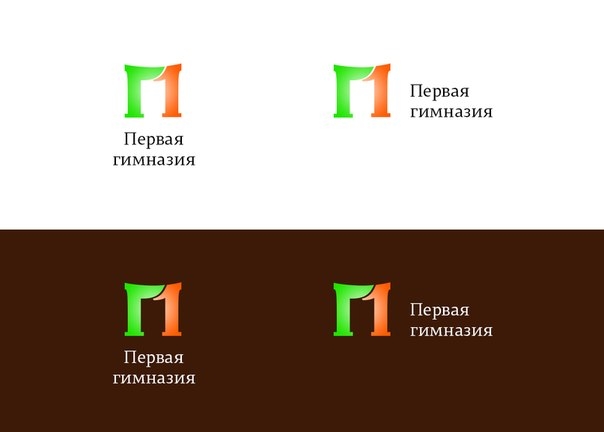 Пермь 2017Учебный планна 2017 – 2018 учебный годМАОУ «Гимназия №1» г. ПермиПояснительная записка Учебный план МАОУ «Гимназия №1» г. Перми (далее – Гимназия) создан на основании следующих нормативных документов: Закона «Об образовании в Российской Федерации» № 273 ФЗ от 29.12.2012г.; Приказа Министерства образования и науки РФ №1015 от 30.08.2013г. «Об утверждении порядка организации и осуществления образовательной деятельности по основным общеобразовательным программам – образовательным программам начального общего, основного общего, среднего общего образования»;Приказа Министерства образования и науки РФ от 6 сентября 2009 года № 373 «Об утверждении и введении в действие Федерального государственного образовательного стандарта начального общего образования» (с последующими изменениями и дополнениями);Приказа Министерства образования и науки РФ от 17 декабря 2010 года № 1897 «Об утверждении и введении в действие Федерального государственного образовательного стандарта основного общего образования» (с последующими изменениями и дополнениями);Приказа Министерства образования РФ от 09 марта 2004 года №1312 «Об утверждении Федерального Базисного учебного плана и примерных учебных планов для образовательных учреждений РФ, реализующих программы общего образования (с последующими изменениями и дополнениями);СанПиН 2.4.2.2821-10, утв. Постановлением Главного государственного санитарного врача РФ 29.12.2010 г. №189;Устава МАОУ «Гимназия № 1» г. Перми;Программы развития гимназии.МАОУ «Гимназия №1» г. Перми работает в двухсменном режиме по динамическому расписанию. 1 - 3 классы обучаются в условиях пятидневной,  4 -11 классы  - в условиях шестидневной учебной недели. Периоды обучения в 1-9 классах – учебный год, четверть, в 10 - 11 классах - учебный год, полугодие.Продолжительность учебного года:1 класс – 33 учебные недели,2-11 классы – 34 учебные недели.Учебный план МАОУ «Гимназия №1» г. Перми направлен на реализацию универсального образования повышенного уровня с выделением приоритетов, характерных для гимназического образования:классичность, которая выражается как языковой направленностью образования (русский язык, иностранный язык, второй иностранный язык), так и математической (математика, информатика);гуманитарность (связана с расширением спектра изучаемых гуманитарных предметов, с использованием расширенных программ по истории, обществознанию, литературе, искусству).Максимально допустимая нагрузка в 1-11 классах соответствует  СанПиН 2.4.2.2821–10.Другой важной особенностью учебного плана гимназии является наличие возможностей индивидуализации образования. Для этого выделены часы для ведения краткосрочных курсов, спецкурсов, элективных курсов в 5-9 классах основной школы (от 1 часа в неделю). На ступени среднего общего образования обучение ведется по индивидуальным учебным планам.В структуре плана 1-7 классов предусмотрено распределение учебных предметов по образовательным областям. Перечень образовательных областей и учебных предметов соответствуют ФГОС общего образования.Особенности учебного плана начального общего образования (1-4 классы)Учебный план  начального общего образования направлен на успешное освоение образовательной программы начального общего образования в соответствии с требованиями Федерального государственного образовательного стандарта начального общего образования (далее ФГОС НОО)  и  целенаправленную подготовку обучающихся к освоению программ основного общего образования, составлен с целью дальнейшего совершенствования образовательного процесса, повышения результативности обучения детей, сохранения единого образовательного пространства.Учебный план ориентирован на 5-дневную учебную неделю в 1-3-х классах, что составляет в 1 классе - 21 час, во 2, 3 классах – 23 часа. Учебный план в 4 классах ориентирован на 6-ти дневную учебную неделю и составляет 26 часов в неделю. Учебный план в 1-4 классах составлен в соответствии с требованиями ФГОС НОО.Обучение в 1-х классах в соответствии с СанПиН 2.4.2.2821–10 организуется в первую смену при пятидневной неделе с максимально допустимой недельной нагрузкой в 21 академический час и дополнительными недельными каникулами в середине третьей четверти.Образовательная нагрузка распределяется равномерно в течение учебной недели, при этом объем максимально допустимой нагрузки в течение дня не превышает для обучающихся в 1-х классах 4-х уроков и один день в неделю – не более 5 уроков, за счёт урока физической культуры.Учебный курс «Основы религиозных культур и светской этики» в 4 классе реализуется за счет изучения двух модулей этого курса «Основы православной культуры», «Основы светской этики» -1 час в неделю (34 ч. в год) в соответствии с выбором модуля родителями.В 4-х классах часы вариативной части учебного плана используются для изучения учебных предметов: информатика, математика. Данные предметы введены для развития интеллекта и логического мышления.Особенности учебного плана основного общего образования (5 – 7 классы) Основной особенностью учебной деятельности в 2017-2018 учебном году является последовательный переход к реализации федеральных государственных образовательных стандартов основного общего образования (далее – ФГОС ООО) в параллели 7-х классов, а это значит – работа по новым программам и учебникам, необходимость формирования, кроме предметных, также метапредметных и личностных результатов. Учебный план основного общего образования в 5-7 классах направлен на системное освоение базового образования, усиление гуманитарной составляющей, а также создание условий для проявления индивидуальных интересов и проектирования образовательных перспектив.Инвариантная часть реализует требования ФГОС ООО в части предметного содержания и способствует реализации в полном объеме основной образовательной программы основного общего образования и рабочих программ педагогов.Особенностью предмета «технология» (2 ч) является его реализация отдельными модулями: компьютерные технологии (девочки, мальчики), трудовое обучение (девочки-швейное дело, мальчики – слесарное и токарное дело), робототехника (мальчики), декоративно-прикладное искусство (девочки).Часть учебного плана, формируемая участниками образовательного процесса распределяется следующим образом.В рамках программы развития гимназии в 5 классах вводятся 0,5 часа информатики и ИКТ и 0,5 часа английского языка. Важным компонентом считается гуманитарная составляющая гимназического образования, которая реализуется за счет увеличения числа часов на русский язык (1 час в 5 классах), второго иностранного языка (немецкого) в 5 классах (2 часа в неделю), (немецкого или французского) с 7 класса по выбору.Для повышения информационной культуры и функциональной компетенции владения иностранным языком вводится дополнительно по 0,5 часа информатики и английского языка в 5 классах, а также учащиеся 5 классов начинают изучать второй иностранный язык (немецкий). С учетом индивидуальных способностей учащихся и желания родителей в 6 классах сохраняются следующие предпрофильные направления: физико-математическое, гуманитарно-лингвистическое, естественнонаучное. В зависимости от направленности класса в рамках ранней профилизации выделены по 1 часу дополнительно на изучение предметов «математика» в 6м, «английский язык» и «основы русской словесности» в 6л. В соответствии с концепцией естественнонаучного образования в 6н классе естественнонаучной направленности ведется пропедевтический курс физики и химии. В рамках реализации муниципальной модели «Основная школа - пространство выбора» учащимся 5-6 классов предоставляется возможность сделать выбор краткосрочных курсов, рассчитанных на одну четверть.  Предлагается 6 курсов в 5 классах и 8 - в 6 классе. Для успешной реализации системно-деятельностного подхода в соответствии с ФГОС ООО в 6 классах вводится надпредметный спецкурс «Проектная деятельность» (1 час). В 7-х классах для усиления завершающего цикла основного курса число часов математики увеличено на 1 час в неделю. Для группы углубленного изучения математики вводится дополнительно спецкурс по математике объемом 2 часа. Остальные учащиеся изучают второй иностранный язык (немецкий или французский). Также в 7 классе увеличено на 1 час количество часов на изучение русского языка в рамках гуманитарной составляющей гимназического образования.Особенности учебного плана основного общего образования (8-9 классы) Учебный план в 8-9 классах составлен на основе Федерального базисного учебного плана, утвержденного приказом Министерства образования РФ от 09.03.2004 № 1312 (далее – БУП 2004). Перечень учебных предметов инвариантной части учебного плана соответствует БУП 2004.Преподавание математики в 8-9 классах организовано поточно-групповым методом. Учащимся предлагается углубленное изучение математики (1 группа на поток). Количество дополнительных часов математики в таких группах увеличено до 2.В группе углубленного изучения математики вводится дополнительный час информатики и ИКТ, в базовых группах – второй иностранный язык (немецкий и французский).	По БУП 2004 года часы технологии в 9 классах переданы для организации предпрофильной подготовки, представленной в курсе «Выбираю профессию».Для подготовки учащихся к профильному освоению предметов, для удовлетворения интересов и потребностей обучающихся в 9 классах организованы элективные курсы: "Решение задач повышенной трудности по физике", «Усовершенствуй английский», «Обществознание: теория и практика», «Личность в истории России», «Решение сложных задач алгебры и геометрии», «В лабиринтах математики», «Химия в проектах, исследованиях и расчетных задачах».Особенности учебного плана среднего общего образования (10 – 11 классы) Среднее общее образование реализуется на основе муниципальной модели профильного обучения. Учебный план составлен в соответствии с Федеральным базисным учебным планом, утвержденным приказом Министерства образования РФ  от 09.03.2004 № 1312. За основу взят  примерный учебный план для универсального обучения. Предметы учебного плана изучаются по выбору учащегося на базовом или профильном уровне. Базовый уровень ориентирован на обеспечение преимущественно общеобразовательной и общекультурной подготовки. Профильный уровень ориентирован преимущественно на подготовку к последующему профессиональному образованию, развитие индивидуальных способностей обучающихся путем более глубокого, чем это предусматривается базовым курсом, освоением основ наук, систематических знаний и способов действий, присущих данному учебному предмету.На основе учебного плана Гимназии каждый учащийся выбирает уровень и сложность предмета, формируя индивидуальный учебный план (ИУП). В ИУП включаются: обязательные предметы на базовом или профильном уровне (русский язык, литература, иностранный язык, история, обществознание, математика, физика, химия, биология, ОБЖ, физическая культура); предметы по выбору на базовом или профильном уровне (география, информатика, экономика, право); элективные курсы по выбору учащихся. В 2017-2018 учебном году реализуется профильное обучение по 10-ти предметам: русский язык, иностранный язык, история, обществознание, математика, информатика, биология, химия, физика и ряду элективных курсов, которые расширяют, углубляют, интегрируют знания базовых дисциплин, «надстраивают» профильный курс.Перечень учебных предметов инвариантной части учебного плана соответствует БУП 2004.Максимально допустимая нагрузка в 5-9 классах соответствует  СанПиН 2.4.2.2821–10.В качестве промежуточной аттестации во 2-11 классах засчитываются годовые оценки по всем предметам учебного плана, кроме:7-8 класс - геометрия (устный экзамен по билетам)10 класс – один (два) предмета по выбору на профильном уровне. Учебный план на 2017 – 2018 учебный годНачальное общее образованиеУчебный план на 2017–2018 учебный год основное общее образование (5-7 класс)Учебный план на 2017–2018 учебный год основное общее образование (8-9 класс)Учебный план на 2017-2018 учебный годсреднее общее образованиеУтверждаю:Директор МАОУ «Гимназия №1» г. Перми________/О.Ю. Казанцева/«01» сентября 2017 г.№ п/пНаименование КСКУчитель5 класс5 класс5 класс1В мире фантазииБажина М.А.2ДекупажДавыдова О.В.3Театр музыкальных миниатюрЛеванова О.И.4Химия вокруг насМалышева А.А.5Все ли в сказке сказка?Сабитова М.С.6 СамоделкинШестакова Е.И.6 класс6 класс6 класс1В мире фантазииБажина М.А.2ДекупажДавыдова О.В.3Театр музыкальных миниатюрЛеванова О.И.4Юный журналистДунаева А.А.5ГеральдикаСолохин Н.В.6Французская гостинаяРаскопина Н.И.7Калейдоскоп словСабитова М.С.8СамоделкинШестакова Е.И.КлассПредметНазвание10Английский язык"Грамматика английского языка"10Русский языкУчимся писать сочинение10Биология"Человек в сообществе животных"10Информатика и ИКТТехнологии решения задач обработки информации10Информатика и ИКТ"Программирование и графика"10ИсторияРоль личности в истории10ХимияРешение задач повышенной сложности по химии11 Английский языкКомпьютерный английский11 Биология"Уровни организации живого11 Информатика и ИКТПрограммирование - это так просто, программирование - это так сложно11 МатематикаНестандартные методы решения уравнений, неравенств и систем11 Математика"Решение сложных задач курсов алгебры и геометрии11 Русский языкУчимся писать сочинение11 ФизикаРешение задач повышенной трудности по физике11 ХимияРешение задач повышенной сложности по химииПредметные областиУчебные предметыКлассыКлассыКлассыКлассыВсегоЗа годПредметные областиУчебные предметыIIIIIIIVВсегоЗа годИнвариантная частьИнвариантная частьИнвариантная частьИнвариантная частьИнвариантная частьИнвариантная частьИнвариантная частьИнвариантная частьРусский язык и литературное чтениеРусский язык555520675Русский язык и литературное чтениеЛитературное чтение444416540Иностранный языкАнглийский язык2/22/22/26/6204/204Математика и информатикаМатематика444517574Математика и информатикаИнформатика и ИКТОбществознание и естествознание (окружающий мир)Окружающий мир22228270Основы религиозных культур и светской этикиОсновы религиозных культур и светской этики1134ИскусствоМузыка11114135ИскусствоИзобразительное искусство11114135ТехнологияТехнология11114135ФизкультураФизкультура333312405Объем учебной нагрузкиИТОГО21232325933141Часть, формируемая участниками образовательного процессаЧасть, формируемая участниками образовательного процессаЧасть, формируемая участниками образовательного процессаЧасть, формируемая участниками образовательного процессаЧасть, формируемая участниками образовательного процессаЧасть, формируемая участниками образовательного процессаЧасть, формируемая участниками образовательного процессаЧасть, формируемая участниками образовательного процессаМатематика и информатикаМатематикаМатематика и информатикаИнформатика и ИКТ1/11/134Итого1/11/134Всего по УП21232326943175Предметные областиПредметКоличество часов в неделюКоличество часов в неделюКоличество часов в неделюКоличество часов в неделюПредметные областиПредмет5 класс6 класс (физ- матем)6 класс (естеств-научное)6 класс (гум-лингв)7 класс (мат)7 классыИнвариантная частьИнвариантная частьИнвариантная частьИнвариантная частьИнвариантная частьИнвариантная частьИнвариантная частьИнвариантная частьРусский язык и литератураРусский язык566644Русский язык и литератураЛитература333322Иностранные языкиАнглийский язык3/33/33/33/33/33/3Математика и информатикаМатематика5555Математика и информатикаМатематика (алгебра)33Математика и информатикаМатематика (геометрия)22Математика и информатикаИнформатика и ИКТ1/11/1Общественно – научные предметыИстория222222Общественно – научные предметыОбществознание11111Общественно – научные предметыГеография111122Естественнонаучные предметыБиология111122Естественнонаучные предметыФизика22Естественнонаучные предметыХимияИскусствоИскусство (музыка. ИЗО)222222ТехнологияТехнология 2/22/22/22/22/22/2Физическая культура и основы безопасности жизнедеятельностиОсновы безопасности жизнедеятельностиФизическая культура и основы безопасности жизнедеятельностиФизическая культура333333ИТОГО инвариант272929293131Часть, формируемая участниками образовательного процессаЧасть, формируемая участниками образовательного процессаЧасть, формируемая участниками образовательного процессаЧасть, формируемая участниками образовательного процессаЧасть, формируемая участниками образовательного процессаЧасть, формируемая участниками образовательного процессаЧасть, формируемая участниками образовательного процессаЧасть, формируемая участниками образовательного процессаМатематика и информатикаМатематика 111Математика и информатикаИнформатика и ИКТ0,5/0,5Русский язык и литератураРусский языкОсновы русской словесности1111Иностранные языкиАнглийский язык0,5/0,51/11/11/1Иностранные языкиII иностранный язык2/22/2Естественнонаучные предметыЕстествознание (интегрированный курс «физика/химия)1Общественно – научные предметыИсторияСпецкурс «Проектная деятельность»111Спецкурс по математике2Краткосрочные курсы, социокультурные практики, исследовательская, проектная работа, предпрофильные направления1/11/11/11/1Итого вариатив544444Итого часов по учебному плану:323333333535ПредметКоличество часов в неделюКоличество часов в неделюКоличество часов в неделюКоличество часов в неделюПредмет8 класс (угл)8 класс9 класс (угл)9 классИнвариантная часть:Инвариантная часть:Инвариантная часть:Инвариантная часть:Инвариантная часть:Русский язык3322Литература2233Английский язык3/33/33/33/3Математика (алгебра)3333Математика (геометрия)2222Информатика и ИКТ1/11/12/22/2История2222Обществознание1111География2222Биология2222Физика2222Химия2222Искусство 1111Технология 11Основы безопасности жизнедеятельности11Физическая культура3333Итого инвариант31313030Вариативная частьВариативная частьВариативная частьВариативная частьВариативная частьМатематика2121Информатика и ИКТ1/1Русский язык11Английский язык1/11/11/11/1II иностранный язык2/21/1История11Элективный курс1111Краткосрочные курсы, социокультурные практики, исследовательская, проектная работа, предпрофильные направления5566Итого часов по учебному плану:36363636КлассыУчебные предметы10 класс10 класс10 класс10 класс10 класс10 класс11 класс11 класс11 класс11 класс11 класс11 классКлассыУчебные предметыБКБКБКПКПКПКБКБКБКПКПКПККлассыУчебные предметыИнВКол. группИнВКол. группИнВКол. группИнВКол. группОбязательные предметыОбязательные предметыОбязательные предметыОбязательные предметыОбязательные предметыОбязательные предметыОбязательные предметыОбязательные предметыОбязательные предметыОбязательные предметыОбязательные предметыОбязательные предметыОбязательные предметыРусский язык3233Литература3233Иностранный язык32623262Математика41624162История22412241География1212Обществознание (включая экономику и право)2121Обществознание3231Экономика1111Право1111Естествознание31Биология12311131Химия12311131Физика22512151Физкультура3232ОБЖ1212Предметы по выборуПредметы по выборуПредметы по выборуПредметы по выборуПредметы по выборуПредметы по выборуПредметы по выборуПредметы по выборуПредметы по выборуПредметы по выборуПредметы по выборуПредметы по выборуПредметы по выборуИнформатика13411341ЭК, иссл., проект. работачисло часов индивидуальное(входит в недельную нагрузку)число часов индивидуальное(входит в недельную нагрузку)число часов индивидуальное(входит в недельную нагрузку)число часов индивидуальное(входит в недельную нагрузку)число часов индивидуальное(входит в недельную нагрузку)число часов индивидуальное(входит в недельную нагрузку)число часов индивидуальное(входит в недельную нагрузку)число часов индивидуальное(входит в недельную нагрузку)число часов индивидуальное(входит в недельную нагрузку)число часов индивидуальное(входит в недельную нагрузку)число часов индивидуальное(входит в недельную нагрузку)число часов индивидуальное(входит в недельную нагрузку)ИТОГОНе более 37 час на 1 учащегосяНе более 37 час на 1 учащегосяНе более 37 час на 1 учащегосяНе более 37 час на 1 учащегосяНе более 37 час на 1 учащегосяНе более 37 час на 1 учащегосяНе более 37 час на 1 учащегосяНе более 37 час на 1 учащегосяНе более 37 час на 1 учащегосяНе более 37 час на 1 учащегосяНе более 37 час на 1 учащегосяНе более 37 час на 1 учащегося